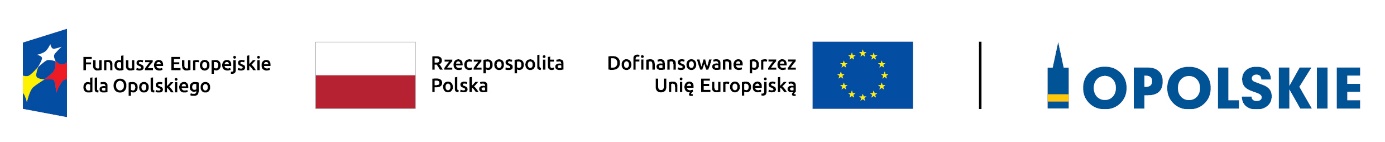 FORMULARZ OFERTYna kompleksową organizację imprezy z zakresu działalności kulturalnej – Koncert  z Okazji 20-lecia Polski w UE w ramach Dni Otwartych Funduszy EuropejskichI NAZWA I ADRES WYKONAWCY:1. Nazwa:2. Adres:3. Dane kontaktowe (tel., e-mail):4. NIP:5. REGON:II ZAMAWIAJĄCY:Województwo Opolskieul. Piastowska 1445-082 OpoleNIP: 754 307 75 65III PRZEDMIOT ZAMÓWIENIA:Kompleksowa organizacja imprezy z zakresu działalności kulturalnej – Koncert z Okazji 20-lecia Polski w UEIV OFERTA CENOWA ZA WYKONANIE PRZEDMIOTU ZAMÓWIENIA:1. Wartość całego zamówienia:Kwota netto (zł)Kwota brutto (zł)stawka VAT